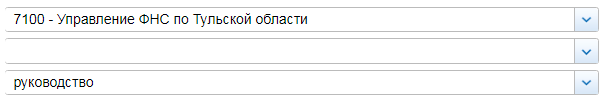 СВЕДЕНИЯ О ДОХОДАХ, ОБ ИМУЩЕСТВЕ И ОБЯЗАТЕЛЬСТВАХ ИМУЩЕСТВЕННОГО ХАРАКТЕРА ГОСУДАРСТВЕННЫХ ГРАЖДАНСКИХ СЛУЖАЩИХ ФНС РОССИИ, А ТАКЖЕ СВЕДЕНИЯ О ДОХОДАХ, ОБ ИМУЩЕСТВЕ И ОБЯЗАТЕЛЬСТВАХ ИМУЩЕСТВЕННОГО ХАРАКТЕРА ИХ СУПРУГОВ И НЕСОВЕРШЕННОЛЕТНИХ ДЕТЕЙ ЗА ПЕРИОД С 1 ЯНВАРЯ 2020© 2005-2021 ФНС РоссииСВЕДЕНИЯ О ДОХОДАХ, ОБ ИМУЩЕСТВЕ И ОБЯЗАТЕЛЬСТВАХ ИМУЩЕСТВЕННОГО ХАРАКТЕРА ГОСУДАРСТВЕННЫХ ГРАЖДАНСКИХ СЛУЖАЩИХ ФНС РОССИИ, А ТАКЖЕ СВЕДЕНИЯ О ДОХОДАХ, ОБ ИМУЩЕСТВЕ И ОБЯЗАТЕЛЬСТВАХ ИМУЩЕСТВЕННОГО ХАРАКТЕРА ИХ СУПРУГОВ И НЕСОВЕРШЕННОЛЕТНИХ ДЕТЕЙ ЗА ПЕРИОД С 1 ЯНВАРЯ 2020© 2005-2021 ФНС РоссииСВЕДЕНИЯ О ДОХОДАХ, ОБ ИМУЩЕСТВЕ И ОБЯЗАТЕЛЬСТВАХ ИМУЩЕСТВЕННОГО ХАРАКТЕРА ГОСУДАРСТВЕННЫХ ГРАЖДАНСКИХ СЛУЖАЩИХ ФНС РОССИИ, А ТАКЖЕ СВЕДЕНИЯ О ДОХОДАХ, ОБ ИМУЩЕСТВЕ И ОБЯЗАТЕЛЬСТВАХ ИМУЩЕСТВЕННОГО ХАРАКТЕРА ИХ СУПРУГОВ И НЕСОВЕРШЕННОЛЕТНИХ ДЕТЕЙ ЗА ПЕРИОД С 1 ЯНВАРЯ 2020© 2005-2021 ФНС России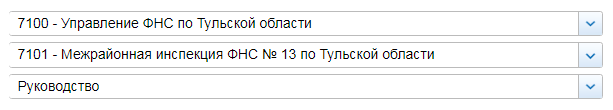 СВЕДЕНИЯ О ДОХОДАХ, ОБ ИМУЩЕСТВЕ И ОБЯЗАТЕЛЬСТВАХ ИМУЩЕСТВЕННОГО ХАРАКТЕРА ГОСУДАРСТВЕННЫХ ГРАЖДАНСКИХ СЛУЖАЩИХ ФНС РОССИИ, А ТАКЖЕ СВЕДЕНИЯ О ДОХОДАХ, ОБ ИМУЩЕСТВЕ И ОБЯЗАТЕЛЬСТВАХ ИМУЩЕСТВЕННОГО ХАРАКТЕРА ИХ СУПРУГОВ И НЕСОВЕРШЕННОЛЕТНИХ ДЕТЕЙ ЗА ПЕРИОД С 1 ЯНВАРЯ 2020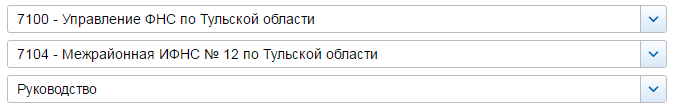 СВЕДЕНИЯ О ДОХОДАХ, ОБ ИМУЩЕСТВЕ И ОБЯЗАТЕЛЬСТВАХ ИМУЩЕСТВЕННОГО ХАРАКТЕРА ГОСУДАРСТВЕННЫХ ГРАЖДАНСКИХ СЛУЖАЩИХ ФНС РОССИИ, А ТАКЖЕ СВЕДЕНИЯ О ДОХОДАХ, ОБ ИМУЩЕСТВЕ И ОБЯЗАТЕЛЬСТВАХ ИМУЩЕСТВЕННОГО ХАРАКТЕРА ИХ СУПРУГОВ И НЕСОВЕРШЕННОЛЕТНИХ ДЕТЕЙ ЗА ПЕРИОД С 1 ЯНВАРЯ 2020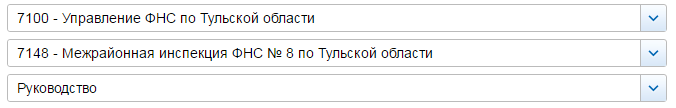 СВЕДЕНИЯ О ДОХОДАХ, ОБ ИМУЩЕСТВЕ И ОБЯЗАТЕЛЬСТВАХ ИМУЩЕСТВЕННОГО ХАРАКТЕРА ГОСУДАРСТВЕННЫХ ГРАЖДАНСКИХ СЛУЖАЩИХ ФНС РОССИИ, А ТАКЖЕ СВЕДЕНИЯ О ДОХОДАХ, ОБ ИМУЩЕСТВЕ И ОБЯЗАТЕЛЬСТВАХ ИМУЩЕСТВЕННОГО ХАРАКТЕРА ИХ СУПРУГОВ И НЕСОВЕРШЕННОЛЕТНИХ ДЕТЕЙ ЗА ПЕРИОД С 1 ЯНВАРЯ 2020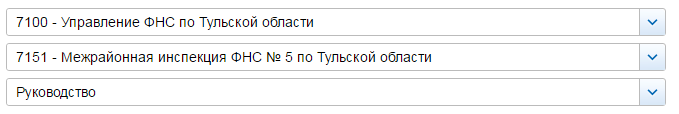 СВЕДЕНИЯ О ДОХОДАХ, ОБ ИМУЩЕСТВЕ И ОБЯЗАТЕЛЬСТВАХ ИМУЩЕСТВЕННОГО ХАРАКТЕРА ГОСУДАРСТВЕННЫХ ГРАЖДАНСКИХ СЛУЖАЩИХ ФНС РОССИИ, А ТАКЖЕ СВЕДЕНИЯ О ДОХОДАХ, ОБ ИМУЩЕСТВЕ И ОБЯЗАТЕЛЬСТВАХ ИМУЩЕСТВЕННОГО ХАРАКТЕРА ИХ СУПРУГОВ И НЕСОВЕРШЕННОЛЕТНИХ ДЕТЕЙ ЗА ПЕРИОД С 1 ЯНВАРЯ 2020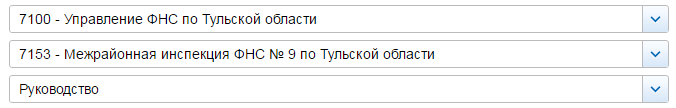 СВЕДЕНИЯ О ДОХОДАХ, ОБ ИМУЩЕСТВЕ И ОБЯЗАТЕЛЬСТВАХ ИМУЩЕСТВЕННОГО ХАРАКТЕРА ГОСУДАРСТВЕННЫХ ГРАЖДАНСКИХ СЛУЖАЩИХ ФНС РОССИИ, А ТАКЖЕ СВЕДЕНИЯ О ДОХОДАХ, ОБ ИМУЩЕСТВЕ И ОБЯЗАТЕЛЬСТВАХ ИМУЩЕСТВЕННОГО ХАРАКТЕРА ИХ СУПРУГОВ И НЕСОВЕРШЕННОЛЕТНИХ ДЕТЕЙ ЗА ПЕРИОД С 1 ЯНВАРЯ 2020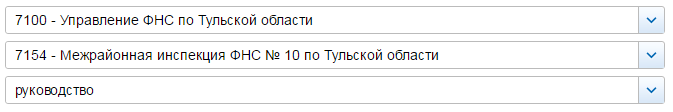 СВЕДЕНИЯ О ДОХОДАХ, ОБ ИМУЩЕСТВЕ И ОБЯЗАТЕЛЬСТВАХ ИМУЩЕСТВЕННОГО ХАРАКТЕРА ГОСУДАРСТВЕННЫХ ГРАЖДАНСКИХ СЛУЖАЩИХ ФНС РОССИИ, А ТАКЖЕ СВЕДЕНИЯ О ДОХОДАХ, ОБ ИМУЩЕСТВЕ И ОБЯЗАТЕЛЬСТВАХ ИМУЩЕСТВЕННОГО ХАРАКТЕРА ИХ СУПРУГОВ И НЕСОВЕРШЕННОЛЕТНИХ ДЕТЕЙ ЗА ПЕРИОД С 1 ЯНВАРЯ 2020№ п/пФамилия и инициалы лица, чьи сведения размещаютсяДолжностьОбъекты недвижимости, находящиеся в собственностиОбъекты недвижимости, находящиеся в собственностиОбъекты недвижимости, находящиеся в собственностиОбъекты недвижимости, находящиеся в собственностиОбъекты недвижимости, находящиеся в пользованииОбъекты недвижимости, находящиеся в пользованииОбъекты недвижимости, находящиеся в пользованииТранспортные средстваТранспортные средстваДекларированный годовой доход (руб.)Сведения об источниках получения средств, за счёт которых совершена сделка (вид приобретенного имущества, источники)Сведения об источниках получения средств, за счёт которых совершена сделка (вид приобретенного имущества, источники)№ п/пФамилия и инициалы лица, чьи сведения размещаютсяДолжностьвид объектавид собственностиплощадь (кв.м)страна расположениявид объектаплощадь (кв.м)страна расположениявидмаркаДекларированный годовой доход (руб.)вид приобретенного имуществаисточники1Дорофеев Андрей МихайловичруководительквартираОбщая долевая - 1/3 доли45.8РФквартира60.3РФавтомобиль легковойШКОДА, модель: ОКТАВИА А71367558.12квартираИндивидуальная17.1РФквартираОбщая совместная68.6РФсупругаквартираОбщая долевая - 1/4 доли60.3РФ405014.88квартираОбщая совместная68.6РФдачный домОбщая долевая - 1/2 доли90РФземельный участокОбщая долевая - 1/2 доли632РФнесовершеннолетний ребёнокквартира60.3РФ02Суханов Вадим Артемьевичруководительжилой домИндивидуальная201.6РФавтомобиль легковойТойота, модель: Камри1970258.97квартираИндивидуальная46.3РФпомещениеИндивидуальная2.6РФпомещениеИндивидуальная22.8РФземельный участокИндивидуальная1550РФнесовершеннолетний ребёнокквартира75РФ0несовершеннолетний ребёнокквартира75РФ03Антонов Марк Геннадьевичзаместитель руководителяквартираОбщая долевая - 1/4 доли50.9РФжилой дом153.1РФавтомобиль легковойНИССАН, модель: АЛЬМЕРА901229.53квартира87РФземельный участок1000РФ4Бордашова Елена Николаевназаместитель руководителяквартираОбщая долевая - 1/2 доли51.3РФ1738258.31супругжилой домИндивидуальная136РФквартира51.3РФавтомобиль легковойУАЗ, модель: 396252963168.23гаражИндивидуальная23.7РФземельный участок600РФавтомобиль легковойУАЗ, модель: Патриотземельный участокИндивидуальная1375РФземельный участок23.7РФ5Кузнецова Ирина Николаевназаместитель руководителяжилой дом158РФ969120.01земельный участок2000РФ6Мордвинцева Татьяна Николаевназаместитель руководителяквартираОбщая долевая - 1/3 доли59.2РФ1557297.75квартираИндивидуальная40.9РФгаражИндивидуальная20.9РФземельный участокИндивидуальная672РФнесовершеннолетний ребёнокквартира59.2РФ0супругквартираОбщая долевая - 1/3 доли59.2РФкомната25РФ2107999.517Почуев Алексей Викторовичзаместитель руководителяквартираОбщая совместная156.2РФ3312489.88хозяйственное строение или сооружениеИндивидуальная10.8РФземельный участокОбщая совместная1355РФсупругаквартираОбщая совместная156.2РФ147653.7земельный участокОбщая совместная1355РФземельный участокИндивидуальная1200РФнесовершеннолетний ребёнокквартира156.2РФ0несовершеннолетний ребёнокквартира156.2РФ0несовершеннолетний ребёнокквартира156.2РФ08Соколова Полина Александровназаместитель руководителяквартираОбщая долевая - 1/2 доли60.4РФавтомобиль легковойхундай, модель: CRETA1513705.32квартираОбщая долевая - 1/2 доли50.9РФнесовершеннолетний ребёнокквартираОбщая долевая - 1/2 доли50.9РФжилой дом108.7РФ0земельный участок108.7РФ9Таранина Юлия Юрьевназаместитель руководителяквартираОбщая долевая - 1/2 доли66.5РФавтомобиль легковойРено, модель: Сандеро1263245.24несовершеннолетний ребёнокквартира66.5РФ0№ п/пФамилия и инициалы лица, чьи сведения размещаютсяДолжностьОбъекты недвижимости, находящиеся в собственностиОбъекты недвижимости, находящиеся в собственностиОбъекты недвижимости, находящиеся в собственностиОбъекты недвижимости, находящиеся в собственностиОбъекты недвижимости, находящиеся в пользованииОбъекты недвижимости, находящиеся в пользованииОбъекты недвижимости, находящиеся в пользованииТранспортные средстваТранспортные средстваДекларированный годовой доход (руб.)Сведения об источниках получения средств, за счёт которых совершена сделка (вид приобретенного имущества, источники)Сведения об источниках получения средств, за счёт которых совершена сделка (вид приобретенного имущества, источники)№ п/пФамилия и инициалы лица, чьи сведения размещаютсяДолжностьвид объектавид собственностиплощадь (кв.м)страна расположениявид объектаплощадь (кв.м)страна расположениявидмаркаДекларированный годовой доход (руб.)вид приобретенного имуществаисточники1Кожаков Евгений ВладимировичНачальник инспекцииквартираОбщая долевая - 1/2 доли66.3РФавтомобиль легковойФольксваген, модель: TOUAREG1386309.18квартираИндивидуальная55.4РФземельный участокИндивидуальная600РФнесовершеннолетний ребёнокквартираИндивидуальная50.4РФквартира64.7РФ0квартира55.4РФсупругаквартираИндивидуальная45.3РФквартира55.4РФавтомобиль легковойРЕНО, модель: Каптюр323106.39квартира52.5РФнесовершеннолетний ребёнокквартира55.4РФ02Буркович Алла Викторовназаместитель начальникажилой домИндивидуальная82.9РФавтомобиль грузовойВИС, модель: 2349001212079.15квартираОбщая долевая - 1/3 доли44.9РФгаражИндивидуальная22.1РФгаражИндивидуальная22.1РФземельный участокИндивидуальная1000РФземельный участокИндивидуальная1505РФсупругквартираОбщая долевая - 1/2 доли41.3РФжилой дом82.9РФавтомобиль легковойНИССАН, модель: Х-Trail1895341.73квартираОбщая долевая - 1/3 доли44.9РФземельный участок1505РФземельный участокИндивидуальная1000РФ3Кузнецов Владимир Юрьевичзаместитель начальникаквартираОбщая долевая - 1/2 доли66.9РФквартира66РФ968612.67квартираИндивидуальная50.9РФсупругаквартира67.4РФ332493.51квартира66РФнесовершеннолетний ребёнокквартира66РФ0несовершеннолетний ребёнокквартира66РФ04Кузнеченкова Ирина Михайловназаместитель начальникажилой домОбщая долевая - 1/2 доли42РФ1243658.27квартираИндивидуальная53.5РФквартираИндивидуальная68.1РФквартираОбщая долевая - 1/2 доли71.9РФгаражОбщая долевая - 1/2 доли21РФгаражОбщая долевая - 1/2 доли23.1РФвид имущества: иные строения, помещения и сооружения (хозяйственная постройка)Общая долевая - 1/2 доли11РФземельный участокОбщая долевая - 1/2 доли848РФземельный участокОбщая долевая - 1/2 доли22РФсупругжилой домИндивидуальная26РФавтомобиль легковойФольксваген, модель: Jetta CWV 7444521210877.17квартираОбщая долевая - 1/2 доли43.3РФгаражИндивидуальная28.3РФземельный участокИндивидуальная622РФземельный участокИндивидуальная36РФ№ п/пФамилия и инициалы лица, чьи сведения размещаютсяДолжностьОбъекты недвижимости, находящиеся в собственностиОбъекты недвижимости, находящиеся в собственностиОбъекты недвижимости, находящиеся в собственностиОбъекты недвижимости, находящиеся в собственностиОбъекты недвижимости, находящиеся в пользованииОбъекты недвижимости, находящиеся в пользованииОбъекты недвижимости, находящиеся в пользованииТранспортные средстваТранспортные средстваДекларированный годовой доход (руб.)Сведения об источниках получения средств, за счёт которых совершена сделка (вид приобретенного имущества, источники)Сведения об источниках получения средств, за счёт которых совершена сделка (вид приобретенного имущества, источники)№ п/пФамилия и инициалы лица, чьи сведения размещаютсяДолжностьвид объектавид собственностиплощадь (кв.м)страна расположениявид объектаплощадь (кв.м)страна расположениявидмаркаДекларированный годовой доход (руб.)вид приобретенного имуществаисточники1Бушняков Александр НиколаевичНачальник инспекциигаражОбщая совместная24РФквартира89.9РФ1218271.98земельный участокОбщая совместная24РФсупругаквартираИндивидуальная55.4РФавтомобиль легковойHYUNDAI, модель: TUCSON1271324.18квартираИндивидуальная89.9РФгаражИндивидуальная23.4РФгаражОбщая совместная24РФземельный участокОбщая совместная24РФземельный участокИндивидуальная27РФнесовершеннолетний ребёнокквартира63.9РФ0